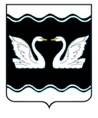 АДМИНИСТРАЦИЯ ПРОЛЕТАРСКОГО СЕЛЬСКОГО ПОСЕЛЕНИЯ КОРЕНОВСКОГО РАЙОНАПОСТАНОВЛЕНИЕот 12.05.2020                                                                                                                              № 58х. Бабиче-КореновскийОб организации и проведении конкурса на право заключениядоговора аренды недвижимого имущества, являющегосямуниципальной собственностью Пролетарского сельского поселения Кореновского районаВ соответствии с Гражданским кодексом Российской Федерации,  Федеральным законом от 6 октября 2003 года № 131-ФЗ «Об общих принципах организации местного самоуправления в Российской Федерации», Федеральным законом от 26 июля 2006 года № 135-ФЗ «О защите конкуренции», приказом Федеральной антимонопольной службы от 10 февраля 2010 года № 67 «О порядке проведения конкурсов или аукционов на право заключения договоров аренды, договоров безвозмездного пользования, договоров доверительного управления имуществом, иных договоров, предусматривающих переход прав в отношении государственного или муниципального имущества, и перечне видов имущества, в отношении которого заключение  указанных договоров может осуществляться путем проведения торгов в форме конкурса», решением Совета Пролетарского сельского  поселения Кореновского района от 30 ноября 2017 года № 182 «Об утверждении Положения о порядке владения, пользования и распоряжения муниципальной собственностью Пролетарского сельского поселения» (с изменениями от 29.11.2018 г. № 236, от 18.06.2019 г. № 291) администрация Пролетарского сельского поселения Кореновского района п о с т а н о в л я е т:Организовать и провести открытый по составу участников конкурс на право заключения договора аренды недвижимого имущества, являющегося муниципальной собственностью Пролетарского сельского поселения Кореновского района, предназначенного для организации газоснабжения населения Пролетарского сельского поселения Кореновского района.Утвердить предмет конкурса:Лот № 1. Газопровод среднего давления, протяженностью 15450, труба полиэтиленовая, d=110 мм, проложен на глубине 1,20 м, кадастровый номер 23:12:0000000:1107, расположенный по адресу: Россия, Краснодарский край, Кореновский район, х. Пролетарский.3. Установить срок подачи заявок на участие в конкурсе на право заключения договора аренды недвижимого имущества, являющегося муниципальной собственностью Пролетарского сельского поселения Кореновского района, указанного в пункте 2 настоящего постановления               с 14 мая 2020 года по 16 июня 2020 года.4. Утвердить конкурсную документацию о проведении конкурса на право заключения договора аренды недвижимого имущества, являющегося муниципальной собственностью Пролетарского сельского поселения Кореновского района (прилагается).5. Начальнику общего отдела администрации Пролетарского сельского поселения Кореновского района (Качан):5.1. В срок до 14 мая 2020 года разместить на официальном сайте Российской Федерации www.torgi.gov.ru: 1) извещение о проведении конкурса на право заключения договора аренды недвижимого имущества, являющегося муниципальной собственностью Пролетарского сельского поселения Кореновского района;2) конкурсную документацию.5.2. В срок до 14 мая 2020 года разместить на официальном сайте администрации Пролетарского сельского поселения Кореновского района https://www.proletarskoe.ru конкурсную документацию и извещение о проведении конкурса на право заключения договора аренды недвижимого имущества, являющегося муниципальной собственностью Пролетарского сельского поселения Кореновского района.6. Общему отделу администрации Пролетарского сельского поселения Кореновского района (Качан) обеспечить размещение настоящего постановления на официальном сайте Пролетарского сельского поселения Кореновского района в информационно-телекоммуникационной сети «Интернет».7. Контроль за выполнением настоящего постановления оставляю за собой.8. Постановление вступает в силу со дня его подписания.ГлаваПролетарского сельского поселенияКореновского района                                                                    М.И. ШкарупеловаКОНКУРСНАЯ ДОКУМЕНТАЦИЯ о проведении конкурса на право заключения договора арендынедвижимого имущества, являющегося муниципальной собственностью Пролетарского сельского поселенияКореновского районах.Бабиче-Кореновский 2020 г.СОДЕРЖАНИЕI. Конкурсная документацияАдминистрация Пролетарского сельского поселения Кореновского района объявляет конкурс открытый по составу участников на право заключения договора аренды недвижимого имущества, являющегося муниципальной собственностью Пролетарского сельского поселения Кореновского района. Условия конкурса, порядок и условия заключения договора с участником конкурса являются условиями публичной оферты, а подача заявки на участие в конкурсе является акцептом такой оферты.1. Место расположения, описание и технические характеристики муниципального имущества, права на которое передаются по договору аренды.1.1. Муниципальное имущество, права на которое передаются по договору аренды: Лот 1: Газопровод среднего давления, протяженностью 15450, труба полиэтиленовая, d=110 мм, проложен на глубине 1,20 м, кадастровый номер 23:12:0000000:1107, расположенный по адресу: Россия, Краснодарский край, Кореновский район, х. Пролетарский.Техническое состояние и физический износ – удовлетворительное, физический износ 10%.Адрес (местоположение): Краснодарский край, Кореновский район, х. Пролетарский.2. Целевое назначение муниципального имущества, права на которое передаются по договору аренды: транспортировка газа для газоснабжения жилых домов населения Пролетарского сельского поселения Кореновского района.3. Дата, время, график проведения осмотра имущества, права на которое передаются по договору. 3.1. Проведение осмотра имущества, права на которое передаются по договору, обеспечивается организатором конкурса по средам в 10-00 ч. по московскому времени:18 мая  2020 года;25 мая 2020 года;01 июня 2020 года;08 июня 2020 года.15 июня 2020 года.4. Срок договора. Форма, сроки и порядок оплаты по договору. 4.1. Срок действия договора 5 лет.4.2. Начальный размер арендной платы составляет: Лот 1 - без учета НДС в год 291069,00 (двести девяносто одна тысяча шестьдесят девять) рублей 00 копеек, с НДС -349309,80 рублей (триста сорок девять тысяч триста девять) рубля 80 копеек.4.3. Арендная плата вносится победителем конкурса ежемесячно в течение всего срока использования (эксплуатации) объекта договора аренды.4.4. Арендная плата начисляется с момента передачи имущества победителю конкурса (арендатору) по акту приема-передачи.4.5. Внесение арендатором арендной платы арендодателю за текущий месяц производится не позднее 10 числа.4.6. Арендатор производит внесение арендных платежей путем перечисления денежных средств на расчетный счет арендодателя, указанный в тексте договора аренды.5. Порядок пересмотра цены договора (цены лота).5.1. Цена заключенного договора не может быть пересмотрена сторонами в сторону уменьшения.6. Порядок передачи прав на имущество, созданное участником конкурса в рамках исполнения договора.6.1. Создание участником конкурса имущества, предназначенного для поставки товаров (выполнения работ, оказания услуг), поставка (выполнение, оказание) которых происходит с использованием имущества, права на которое передаются по договору, договором не предусмотрено.7. Требование о внесении задатка.7.1. Требование о внесении задатка: не предусмотрено8. Срок, место и порядок предоставления конкурсной документации.Конкурсная документация в бумажном виде предоставляется бесплатно организатором конкурса по рабочим дням с 8:00 ч. до 12:00 ч. с 13:00 ч.            до 16-00 ч. в срок со следующего дня после размещения на официальном сайте Российской Федерации для размещения информации о проведении торгов www.torgi.gov.ru и на официальном сайте Администрации Пролетарского сельского поселения Кореновского района https://www.proletarskoe.ru/ в сети "Интернет" и по адресу: 353162, Краснодарский край, Кореновский район, хутор Бабиче-Кореновский, улица Мира, 76.Конкурсная документация в бумажном виде предоставляется на основании поданного в письменной форме заявления любого заинтересованного лица в течение двух рабочих дней с даты получения соответствующего заявления.Конкурсная документация в электронном виде предоставляется бесплатно на основании поданного в форме электронного документа заявления любого заинтересованного лица в течение двух рабочих дней с даты получения соответствующего заявления.9. Формы, порядок, даты начала и окончания срока предоставления заявителем разъяснений положений конкурсной документации.9.1. Любое заинтересованное лицо вправе направить в письменной форме, в том числе в форме электронного документа, организатору конкурса запрос о разъяснении положений конкурсной документации. В течение двух рабочих дней с даты поступления указанного запроса организатор конкурса обязуется направить в письменной форме или в форме электронного документа разъяснения положений конкурсной документации, если указанный запрос поступил к нему не позднее чем за три рабочих дня до даты окончания срока подачи заявок на участие в конкурсе.9.2. В течение одного дня с даты направления разъяснения положений конкурсной документации по запросу заинтересованного лица такое разъяснение размещается организатором конкурса на официальном сайте Российской Федерации для размещения информации о проведении торгов www.torgi.gov.ru и на официальном сайте Администрации Пролетарского сельского поселения Кореновского района https://www.proletarskoe.ru/ в сети "Интернет" с указанием предмета запроса, но без указания заинтересованного лица, от которого поступил запрос.10. Внесение изменений в конкурсную документацию. 10.1. Организатор конкурса по собственной инициативе или в соответствии с запросом заинтересованного лица вправе принять решение о внесении изменений в конкурсную документацию не позднее чем за пять дней до даты окончания срока подачи заявок на участие в конкурсе.Изменение предмета конкурса не допускается.В течение одного дня с даты принятия решения о внесении изменений в конкурсную документацию такие изменения размещаются организатором конкурса в порядке, установленном для размещения извещения о проведении конкурса, и в течение двух рабочих дней направляются заказными письмами или в форме электронных документов всем заявителям, которым была предоставлена конкурсная документация.При этом срок подачи заявок на участие в конкурсе продлевается таким образом, чтобы с даты размещения на официальном сайте Российской Федерации для размещения информации о проведении торгов www.torgi.gov.ru и на официальном сайте Администрации Пролетарского сельского поселения Кореновского района https://www.proletarskoe.ru/ в сети "Интернет" внесенных изменений в конкурсную документацию до даты окончания срока подачи заявок на участие в конкурсе он составлял не менее двадцати дней.11. Отказ от проведения конкурса.Организатор конкурса вправе отказаться от проведения конкурса не позднее чем за пять дней до даты окончания срока подачи заявок на участие в конкурсе.Извещение об отказе от проведения конкурса размещается на официальном сайте Российской Федерации для размещения информации о проведении торгов www.torgi.gov.ru и на официальном сайте Администрации Пролетарского сельского поселения Кореновского района https://www.proletarskoe.ru/ в сети "Интернет" в течение одного дня с даты принятия решения об отказе от проведения конкурса.В течение двух рабочих дней с даты принятия указанного решения организатор конкурса вскрывает (в случае если на конверте не указаны почтовый адрес (для юридического лица) или сведения о месте жительства (для физического лица) заявителя) конверты с заявками на участие в конкурсе, открывается доступ к поданным в форме электронных документов заявкам на участие в конкурсе и направляет соответствующие уведомления всем заявителям.12. Требования к участникам конкурса.12.1. Участником конкурса может быть любое юридическое лицо независимо от организационно-правовой формы, формы собственности, места нахождения, а также места происхождения капитала или любое физическое лицо, в том числе индивидуальный предприниматель, претендующее на заключение договора.12.2. Участники конкурса должны соответствовать требованиям, установленным законодательством Российской Федерации к таким участникам.12.3 Организатор конкурса, конкурсная комиссия вправе запрашивать информацию и документы в целях проверки соответствия участника конкурса требованиям, указанным в п.п. 12.2. настоящей конкурсной документации, у органов власти в соответствии с их компетенцией и иных лиц, за исключением лиц, подавших заявку на участие в соответствующем конкурсе.13. Условия допуска к участию в конкурсе.13.1. Заявителем может быть любое юридическое лицо независимо от организационно- правовой формы, формы собственности, места нахождения и места происхождения капитала или любое физическое лицо, в том числе индивидуальный предприниматель, претендующее на заключение договора и подавшее заявку на участие в конкурсе (далее - заявитель).13.2. Заявитель не допускается конкурсной комиссией к участию в конкурсе в случаях: непредставления документов, определенных п.п. 14.2 настоящей конкурсной документации, либо наличия в таких документах недостоверных сведений;несоответствия требованиям, указанным в п.п. 12.2. настоящей конкурсной документации;несоответствия заявки на участие в конкурсе требованиям конкурсной документации, в том числе наличия в таких заявках предложения о цене договора ниже начальной (минимальной) цены договора;наличия решения о ликвидации заявителя - юридического лица или наличие решения арбитражного суда о признании заявителя - юридического лица, индивидуального предпринимателя банкротом и об открытии конкурсного производства;наличие решения о приостановлении деятельности заявителя в порядке, предусмотренном Кодексом Российской Федерации об административных правонарушениях, на день рассмотрения заявки на участие в конкурсе.Отказ в допуске к участию в конкурсе или аукционе по иным основаниям, кроме случаев, указанных в п.п. 13.2 настоящей конкурсной документации, не допускается.В случае установления факта недостоверности сведений, содержащихся в документах, представленных заявителем или участником конкурса в соответствии с п.п. 14.2 настоящей конкурсной документации, конкурсная комиссия отстраняет такого заявителя или участника конкурса от участия в конкурсе на любом этапе их проведения.14. Требования к содержанию, форме и составу заявки на участие в конкурсе и инструкция по ее заполнению.14.1 Заявки на участие в конкурсе должны отвечать требованиям, установленным к таким заявкам конкурсной документацией, и содержать документы и материалы, предусмотренные конкурсной документацией и подтверждающие соответствие заявителей требованиям, предъявляемым к участникам конкурса.14.2. Заявка на участие в конкурсе должна содержать: 14.2.1. сведения и документы о заявителе, подавшем такую заявку:а) фирменное наименование (наименование), сведения об организационно-правовой форме, о месте нахождения, почтовый адрес (для юридического лица), фамилия, имя, отчество, паспортные данные, сведения о месте жительства (для физического лица);б) полученную не ранее чем за шесть месяцев до даты размещения на официальном сайте Российской Федерации для размещения информации о проведении торгов www.torgi.gov. извещения о проведении конкурса выписку из единого государственного реестра юридических лиц или нотариально заверенную копию такой выписки (для юридических лиц), полученную не ранее чем за шесть месяцев до даты размещения на официальном сайте Российской Федерации для размещения информации о проведении торгов www.torgi.gov.ru извещения о проведении конкурса выписку из единого государственного реестра индивидуальных предпринимателей или нотариально заверенную копию такой выписки (для индивидуальных предпринимателей), копии документов, удостоверяющих личность (для иных физических лиц), надлежащим образом заверенный перевод на русский язык документов о государственной регистрации юридического лица или физического лица в качестве индивидуального предпринимателя в соответствии с законодательством соответствующего государства (для иностранных лиц), полученные не ранее чем за шесть месяцев до даты размещения на официальном сайте Российской Федерации для размещения информации о проведении торгов www.torgi.gov.ru извещения о проведении конкурса;в) документ, подтверждающий полномочия лица на осуществление действий от имени заявителя - юридического лица (копия решения о назначении или об избрании либо приказа о назначении физического лица на должность, в соответствии с которым такое физическое лицо обладает правом действовать от имени заявителя без доверенности (далее - руководитель). В случае если от имени заявителя действует иное лицо, заявка на участие в конкурсе должна содержать также доверенность на осуществление действий от имени заявителя, заверенную печатью заявителя и подписанную руководителем заявителя (для юридических лиц) или уполномоченным этим руководителем лицом, либо нотариально заверенную копию такой доверенности. В случае если указанная доверенность подписана лицом, уполномоченным руководителем заявителя, заявка на участие в конкурсе должна содержать также документ, подтверждающий полномочия такого лица;г) копии учредительных документов заявителя (для юридических лиц);д) решение об одобрении или о совершении крупной сделки либо копия такого решения в случае, если требование о необходимости наличия такого решения для совершения крупной сделки установлено законодательством Российской Федерации, учредительными документами юридического лица и если для заявителя заключение договора, внесение задатка являются крупной сделкой;е) заявление об отсутствии решения о ликвидации заявителя - юридического лица, об отсутствии решения арбитражного суда о признании заявителя - юридического лица, индивидуального предпринимателя банкротом и об открытии конкурсного производства, об отсутствии решения о приостановлении деятельности заявителя в порядке, предусмотренном Кодексом Российской Федерации об административных правонарушениях;14.2.2. Предложение о цене договора;14.2.3. Предложения об условиях исполнения договора, которые являются критериями оценки заявок на участие в конкурсе. В случаях, предусмотренных конкурсной документацией, также копии документов, подтверждающих соответствие товаров (работ, услуг) установленным требованиям, если такие требования установлены законодательством Российской Федерации;15. Порядок, место и сроки подачи заявок на участие в конкурсе. 15.1. Заявки на участие в конкурсе подаются по адресу организатора конкурса: 353162, Краснодарский край, хутор Бабиче-Кореновский, улица Мира, 76 ежедневно по рабочим дням с 8-00 ч. до 16-00 ч. со следующего дня после размещения на официальном сайте Российской Федерации для размещения информации о проведении торгов www.torgi.gov.ru и на официальном сайте Администрации Пролетарского сельского поселения Кореновского района https://www.proletarskoe.ru/ в сети "Интернет" 14 апреля 2020 года. Подача заявки на участие в конкурсе является акцептом оферты в соответствии со статьей 438 Гражданского кодекса Российской Федерации. Прием заявок на участие в конкурсе прекращается 16 июня 2020 года в день вскрытия конвертов с такими заявками и открытия доступа к поданным в форме электронных документов заявкам на участие в конкурсе.15.2. Заявка на участие в конкурсе подается в письменной форме в запечатанном конверте или в форме электронного документа. При этом на конверте указывается наименование конкурса, на участие в котором подается данная заявка. Указание на конверте фирменного наименования, почтового адреса (для юридического лица) или фамилии, имени, отчества, сведений о месте жительства (для физического лица) не является обязательным.15.3. При получении заявки на участие в конкурсе, поданной в форме электронного документа, организатор конкурса подтверждает в письменной форме или в форме электронного документа ее получение в течение одного рабочего дня с даты получения такой заявки.15.4. Заявитель вправе подать только одну заявку на участие в конкурсе.15.5. В день вскрытия конвертов с заявками на участие в конкурсе непосредственно перед вскрытием конвертов с заявками на участие в конкурсе, но не раньше времени, указанного в извещении о проведении конкурса, конкурсная комиссия объявляет лицам, присутствующим при вскрытии конвертов с заявками на участие в конкурсе, о возможности подать заявки на участие в конкурсе, изменить или отозвать поданные заявки на участие в конкурсе до вскрытия конвертов с заявками на участие в конкурсе.15.6. Заявители, организатор конкурса, конкурсная комиссия, обязуются обеспечить конфиденциальность сведений, содержащихся в заявках на участие в конкурсе, до вскрытия конвертов с заявками на участие в конкурсе и открытия доступа к поданным в форме электронных документов заявкам на участие в конкурсе. Лица, осуществляющие хранение конвертов с заявками на участие в конкурсе и заявок на участие в конкурсе, поданных в форме электронных документов, не вправе допускать повреждение таких конвертов и заявок до момента их вскрытия в соответствии с п. 17.1 настоящей конкурсной документации.15.7. Каждый конверт с заявкой на участие в конкурсе и каждая поданная в форме электронного документа заявка на участие в конкурсе, поступившие в срок, указанный в конкурсной документации, регистрируются организатором конкурса. При этом отказ в приеме и регистрации конверта с заявкой на участие в конкурсе, на котором не указаны сведения о заявителе, подавшем такой конверт, а также требование о предоставлении таких сведений, в том числе в форме документов, подтверждающих полномочия лица, подавшего конверт с заявкой на участие в конкурсе, на осуществление таких действий от имени заявителя, не допускается. По требованию заявителя организатор конкурса выдаёт расписку в получении конверта с такой заявкой с указанием даты и времени его получения. 15.8. В случае если по окончании срока подачи заявок на участие в конкурсе подана только одна заявка на участие в конкурсе или не подано ни одной заявки на участие в конкурсе, конкурс признается несостоявшимся.16. Порядок и срок изменения и (или) отзыва заявок на участие в конкурсе.16.1. Заявитель вправе изменить или отозвать заявку на участие в конкурсе в любое время до момента вскрытия конкурсной комиссией конвертов с заявками на участие в конкурсе и открытия доступа к поданным в форме электронных документов заявкам на участие в конкурсе.17. Порядок, место, дата и время вскрытия конвертов с заявками на участие в конкурсе и открытия доступа к поданным в форме электронных документов заявкам на участие в конкурсе.17.1. Конверты с заявками на участие в конкурсе публично вскрываются конкурсной комиссией и осуществляется открытие доступа к поданным в форме электронных документов заявкам на участие в конкурсе 16 июня 2020 года в 10-00 ч. по московскому времени по адресу организатора конкурса: 353162, Краснодарский край, Кореновский район, хутор Бабиче-Кореновский, улица Мира, 76.Вскрытие конвертов с заявками на участие в конкурсе и открытие доступа к поданным в форме электронных документов заявкам на участие в конкурсе осуществляются одновременно.17.2. Конкурсной комиссией осуществляется вскрытие конвертов с заявками на участие в конкурсе, которые поступили организатору конкурса до вскрытия конвертов с заявками на участие в конкурсе. В случае установления факта подачи одним заявителем двух и более заявок на участие в конкурсе при условии, что поданные ранее заявки этим заявителем не отозваны, все заявки на участие в конкурсе такого заявителя не рассматриваются и возвращаются такому заявителю.17.3. Заявители или их представители вправе присутствовать при вскрытии конвертов с заявками на участие в конкурсе.17.4. При вскрытии конвертов с заявками на участие в конкурсе объявляются и заносятся в протокол вскрытия конвертов с заявками на участие в конкурсе и открытия доступа к поданным в форме электронных документов заявкам на участие в конкурсе: наименование (для юридического лица), фамилия, имя, отчество (для физического лица) и почтовый адрес каждого заявителя, конверт с заявкой на участие в конкурсе которого вскрывается или доступ к поданной в форме электронного документа заявке на участие в конкурсе которого открывается;Наличие сведений и документов, предусмотренных конкурсной документацией; условия исполнения договора, указанные в такой заявке и являющиеся критерием оценки заявок на участие в конкурсе.В случае если по окончании срока подачи заявок на участие в конкурсе подана только одна заявка или не подано ни одной заявки, в указанный протокол вносится информация о признании конкурса несостоявшимся.17.5. В процессе вскрытия конвертов с заявками на участие в конкурсе информация о заявителях, о наличии документов и сведений, предусмотренных конкурсной документацией, может сразу размещаться на официальном сайте Российской Федерации для размещения информации о проведении торгов www.torgi.gov.ru в сети "Интернет".17.6. Протокол вскрытия конвертов с заявками на участие в конкурсе и открытия доступа к поданным в форме электронных документов заявкам на участие в конкурсе ведется конкурсной комиссией и подписывается всеми присутствующими членами комиссии непосредственно после вскрытия конвертов. Указанный протокол размещается организатором конкурса на официальном сайте Российской Федерации для размещения информации о проведении торгов www.torgi.gov.ru в течение дня, следующего за днем его подписания.17.7 Конкурсная комиссия осуществляет аудио- или видеозапись вскрытия конвертов с заявками на участие в конкурсе. Любой заявитель, присутствующий при вскрытии конвертов с заявками на участие в конкурсе, вправе осуществлять аудио- и/или видеозапись вскрытия конвертов с заявками на участие в конкурсе.17.8. Конверты с заявками на участие в конкурсе, полученные после окончания срока подачи заявок на участие в конкурсе, вскрываются (в случае если на конверте не указаны почтовый адрес (для юридического лица) или сведения о месте жительства (для физического лица) заявителя), осуществляется открытие доступа к поданным в форме электронных документов заявкам на участие в конкурсе, и в тот же день такие конверты и такие заявки возвращаются заявителям.18. Порядок, место, время и дата рассмотрения заявок на участие в конкурсе18.1. Конкурсная комиссия рассматривает заявки на участие в конкурсе 18 июня 2020 года в 10-00ч. по московскому времени по адресу: 353162, Краснодарский край, Кореновский район, хутор Бабиче-Кореновский, улица Мира, 76 на предмет соответствия требованиям, установленным конкурсной документацией, и соответствия заявителей требованиям, установленным          п. п.12.2 настоящей конкурсной документации.18.2. Срок рассмотрения заявок на участие в конкурсе не может превышать двадцати дней с даты вскрытия конвертов с заявками на участие в конкурсе и открытия доступа к поданным в форме электронных документов заявкам на участие в конкурсе.18.3. На основании результатов рассмотрения заявок на участие в конкурсе конкурсной комиссией принимается решение о допуске заявителя к участию в конкурсе и о признании заявителя участником конкурса или об отказе в допуске заявителя к участию в конкурсе в порядке и по основаниям, предусмотренным п.п. 13.2 – 13.4 настоящей конкурсной документации, которое оформляется протоколом рассмотрения заявок на участие в конкурсе. Протокол ведется конкурсной комиссией и подписывается всеми присутствующими на заседании членами конкурсной комиссии в день окончания рассмотрения заявок. Протокол должен содержать: сведения о заявителях;решение о допуске заявителя к участию в конкурсе и о признании его участником конкурса или об отказе в допуске заявителя к участию в конкурсе с обоснованием такого решения и с указанием положений настоящей конкурсной документации, которым не соответствует заявитель, положений конкурсной документации, которым не соответствует его заявка на участие в конкурсе, положений такой заявки, не соответствующих требованиям конкурсной документации.Указанный протокол в день окончания рассмотрения заявок на участие в конкурсе размещается организатором конкурса на официальном сайте Администрации и на официальном сайте www.torgi.gov.ru. Заявителям направляются уведомления о принятых конкурсной комиссией решениях не позднее дня, следующего за днем подписания указанного протокола.18.4. В случае если принято решение об отказе в допуске к участию в конкурсе всех заявителей или о допуске к участию в конкурсе и признании участником конкурса только одного заявителя конкурс признается несостоявшимся.19. Критерии оценки заявок на участие в конкурсе и установленные параметры критериев конкурса19.1. Для определения лучших условий исполнения договора, предложенных в заявках на участие в конкурсе, оценка и сопоставление этих заявок осуществляются по критериям, установленным настоящей конкурсной документацией.В качестве критериев конкурса устанавливаются:19.1.1. Цена договора;19.1.2. Наличие лицензии на осуществление эксплуатации взрывопожароопасных и химически опасных производственных объектов I, II, и III классов опасности.При этом коэффициент, учитывающий значимость каждого из данных критериев конкурса, составляет 0,5.19.2. Параметры критериев конкурса:19.2.1. Начальное условие в виде числа (далее - начальное значение критерия конкурса);19.2.2. Уменьшение или увеличение начального значения критерия конкурса в заявке на участие в конкурсе; 19.2.3. Коэффициент, учитывающий значимость критерия конкурса.20. Порядок, место, дата и время оценки и сопоставления заявок на участие в конкурсе. 20.1. Оценка заявок на участие в конкурсе проводится 19 июня  2020 года в 10-00 ч. по московскому времени по адресу: 353162, Краснодарский край, Кореновский район, хутор Бабиче-Кореновский, улица Мира, 76 по критериям, предусмотренных п.п. 19.1 настоящей конкурсной документации и осуществляется в следующем порядке:20.1.1. Увеличение начального значения критерия конкурса, величина, рассчитывается по содержащемуся в заявке на участие в конкурсе условию и такому критерию, определяется путем умножения коэффициента такого критерия на отношение разности значения содержащегося в заявке на участие в конкурсе условия и наименьшего из значений содержащихся во всех заявках на участие в конкурсе условий к разности наибольшего из значений содержащихся во всех заявках на участие в конкурсе условий и наименьшего из значений содержащихся во всех заявках на участие в конкурсе условий;20.2. Для каждой заявки на участие в конкурсе величины, рассчитанные по всем критериям конкурса в соответствии с положениями п.п. 20.1.1 суммируются и определяется итоговая величина.20.3. Содержащиеся в заявках на участие в конкурсе условия оцениваются конкурсной комиссией путем сравнения результатов суммирования итоговой величины, определенной в порядке, предусмотренном п. 20.2 настоящей конкурсной документации.20.4. На основании результатов оценки и сопоставления заявок на участие в конкурсе конкурсной комиссией каждой заявке на участие в конкурсе присваивается порядковый номер по мере уменьшения степени выгодности содержащихся в них условий исполнения договора. Заявке на участие в конкурсе, в которой содержатся лучшие условия исполнения договора, присваивается первый номер. В случае если в нескольких заявках содержатся одинаковые условия исполнения договора, меньший порядковый номер присваивается заявке на участие в конкурсе, которая подана участником конкурса, надлежащим образом исполнявшим свои обязанности по ранее заключенному договору в отношении имущества, права на которое передаются по договору, и письменно уведомивший организатора конкурса о желании заключить договор, а в случае отсутствия такой заявки - заявке на участие в конкурсе, которая поступила ранее других заявок на участие в конкурсе, содержащих такие условия.20.5. Победителем конкурса признается участник конкурса, который предложил лучшие условия исполнения договора и заявке на участие в конкурсе которого присвоен первый номер.20.6. Конкурсная комиссия ведет протокол оценки и сопоставления заявок на участие в конкурсе, в котором должны содержаться сведения о месте, дате, времени проведения оценки и сопоставления таких заявок, об участниках конкурса, заявки на участие в конкурсе которых были рассмотрены, о порядке оценки и о сопоставлении заявок на участие в конкурсе, о принятом на основании результатов оценки и сопоставления заявок на участие в конкурсе решении о присвоении заявкам на участие в конкурсе порядковых номеров, а также наименования (для юридических лиц), фамилии, имена, отчества (для физических лиц) и почтовые адреса участников конкурса, заявкам на участие в конкурсе которых присвоен первый и второй номера.20.7. Протокол подписывается всеми присутствующими членами конкурсной комиссии в течение дня, следующего после дня окончания проведения оценки и сопоставления заявок на участие в конкурсе.20.8. Протокол составляется в двух экземплярах, один из которых хранится у организатора конкурса.20.9. Протокол оценки и сопоставления заявок на участие в конкурсе размещается на официальном сайте Российской Федерации для размещения информации о проведении торгов www.torgi.gov.ru организатором конкурса в течение дня, следующего после дня подписания указанного протокола.20.10. Любой участник конкурса после размещения протокола оценки и сопоставления заявок на участие в конкурсе вправе направить организатору конкурса в письменной форме,в том числе в форме электронного документа, запрос о разъяснении результатов конкурса. Организатор конкурса в течение двух рабочих дней с даты поступления такого запроса обязан представить участнику конкурса в письменной форме или в форме электронного документа соответствующие разъяснения.20.11. Протоколы, составленные в ходе проведения конкурса, заявки на участие в конкурсе, конкурсная документация, изменения, внесенные в конкурсную документацию, и разъяснения конкурсной документации, а также аудио- или видеозапись вскрытия конвертов с заявками на участие в конкурсе и открытия доступа к поданным в форме электронных документов заявкам на участие в конкурсе хранятся организатором конкурса не менее трех лет.21. Заключение договора по результатам проведения конкурса.21.1. Заключение договора осуществляется в порядке, предусмотренном Гражданским кодексом Российской Федерации и иными федеральными законами.21.2. Организатор конкурса в течение трех рабочих дней с даты подписания протокола передает победителю конкурса один экземпляр протокола и проект договора, который составляется путем включения условий исполнения договора, предложенных победителем конкурса в заявке на участие в конкурсе, в проект договора, прилагаемый к конкурсной документации.21.3. Победитель конкурса должен подписать проект договора в течение 20 (двадцати) рабочих дней с даты передачи победителю конкурса одного экземпляра протокола и проекта договора, который составляется путем включения условий исполнения договора, предложенных победителем конкурса в заявке на участие в конкурсе, в проект договора, прилагаемый к конкурсной документации.21.4. Договор заключается на условиях, указанных в поданной участником конкурса, с которым заключается договор, заявке на участие в конкурсе и в конкурсной документации. При заключении договора цена такого договора не может быть ниже начальной (минимальной) цены договора, указанной в извещении о проведении конкурса.21.5. При заключении и исполнении договора изменение условий договора, указанных в п.п. 21.4 настоящей конкурсной документации, по соглашению сторон и в одностороннем порядке не допускается.21.6. В срок, предусмотренный для заключения договора, организатор конкурса обязан отказаться от заключения договора с победителем конкурса либо с участником конкурса, с которым заключается такой договор в соответствии с п. 21.10 настоящей конкурсной документации, в случае установления факта:21.6.1. Проведения ликвидации такого участника конкурса - юридического лица или принятия арбитражным судом решения о признании такого участника конкурса - юридического лица, индивидуального предпринимателя банкротом и об открытии конкурсного производства;21.6.2. Приостановления деятельности такого лица в порядке, предусмотренном Кодексом Российской Федерации об административных правонарушениях;21.6.3. Предоставления таким лицом заведомо ложных сведений, содержащихся в документах, предусмотренных п.п. 14.2 настоящей конкурсной документации.21.7. В случае отказа от заключения договора с победителем конкурса либо при уклонении победителя конкурса от заключения договора с участником конкурса, с которым заключается такой договор, конкурсной комиссией в срок не позднее дня, следующего после дня установления фактов, предусмотренных п. п. 21.6 настоящей конкурсной документации и являющихся основанием для отказа от заключения договора, составляется протокол об отказе от заключения договора, в котором должны содержаться сведения о месте, дате и времени его составления, о лице, с которым организатор конкурса отказывается заключить договор, сведения о фактах, являющихся основанием для отказа от заключения договора, а также реквизиты документов, подтверждающих такие факты. Протокол подписывается всеми присутствующими членами конкурсной комиссии в день его составления. Протокол составляется в двух экземплярах, один из которых хранится у организатора конкурса. Указанный протокол размещается организатором конкурса на официальном сайте Российской Федерации для размещения информации о проведении торгов www.torgi.gov.ru в течение дня, следующего после дня подписания указанного протокола. Организатор конкурса в течение двух рабочих дней с даты подписания протокола передает один экземпляр протокола лицу, с которым отказывается заключить договор.21.8. В случае перемены собственника или обладателя имущественного права действие соответствующего договора не прекращается и проведение конкурса не требуется.21.9. В случае если победитель конкурса или участник конкурса, заявке на участие в конкурсе которого присвоен второй номер, в срок, предусмотренный конкурсной документацией, не представил                          организатору конкурса подписанный договор, переданный ему в соответствии с п.п. 20.7-20.9 или 21.10 настоящей конкурсной документации, победитель конкурса или участник конкурса, заявке на участие в конкурсе которого присвоен второй номер, признается уклонившимся от заключения договора.21.10. В случае если победитель конкурса признан уклонившимся от заключения договора, организатор конкурса вправе обратиться в суд с иском о понуждении победителя конкурса заключить договор, а также о возмещении убытков, причиненных уклонением от заключения договора, либо заключить договор с участником конкурса, заявке на участие в конкурсе которого присвоен второй номер. Организатор конкурса обязан заключить договор с участником конкурса, заявке на участие в конкурсе которого присвоен второй номер, при отказе от заключения договора с победителем конкурса в случаях, предусмотренных п. 21.7 настоящей конкурсной документации. Организатор конкурса в течение трех рабочих дней с даты подписания протокола оценки и сопоставления заявок передает участнику конкурса, заявке на участие в конкурсе которого присвоен второй номер, один экземпляр протокола и проект договора, который составляется путем включения условий исполнения договора, предложенных участником конкурса, заявке на участие в конкурсе которого присвоен второй номер, в заявке на участие в конкурсе, в проект договора, прилагаемый к конкурсной документации. Указанный проект договора подписывается участником конкурса, заявке на участие в конкурсе которого присвоен второй номер, в десятидневный срок и представляется организатору конкурса.При этом заключение договора для участника конкурса, заявке на участие в конкурсе которого присвоен второй номер, является обязательным. В случае уклонения участника конкурса, заявке на участие в конкурсе которого присвоен второй номер, от заключения договора организатор конкурса вправе обратиться в суд с иском о понуждении такого участника заключить договор, а также о возмещении убытков, причиненных уклонением от заключения договора. В случае если договор не заключен с победителем конкурса или с участником конкурса, заявке на участие в конкурсе которого присвоен второй номер, конкурс признается несостоявшимся.                                                                                                                                                                                                                                                                                                                                                                                                                                                                                                                                                                                                                                                                                                                                                                                                                                                Договор аренды недвижимого имущества, являющегося муниципальной собственностьюх. Бабиче-Кореновский	                     ________________2020 г.Администрация Пролетарского сельского поселения Кореновского района, в лице главы Пролетарского сельского поселения Кореновского района                Шкарупеловой Марины Ивановны, действующей на основании Устава, именуемая «Арендодатель», с одной стороны, и ________________________ в лице _____________________________________________, действующего на основании доверенности ______________________, именуемое в дальнейшем «Арендатор», с другой стороны, именуемые в дальнейшем «Стороны» заключили настоящий договор о нижеследующем:1. Предмет договора.Арендодатель обязуется передать Арендатору во временное владение и пользование недвижимое имущество (далее Имущество):газопровод среднего давления, протяженностью 15450, труба полиэтиленовая, d=110 мм, проложен на глубине 1,20 м, кадастровый номер 23:12:0000000:1107, расположенный по адресу: Россия, Краснодарский край, Кореновский район, х. Пролетарский, в состоянии, соответствующем условиям договора и пригодном для использования в соответствии с его целями (газоснабжения), за плату на условиях аренды, а Арендатор обязуется принять и своевременно вносить арендную плату, а по окончании срока аренды возвратить Имущество в том состоянии, в котором он его получил, с учетом нормального износа.Имущество предоставляется для организации газоснабжения населения Пролетарского сельского поселения Кореновского района.Имущество является муниципальной собственностью. Арендодатель гарантирует, что вышеназванное имущество никому не продано, не заложено, в споре, под арестом не состоит.  Арендодатель дает согласие Арендатору осуществлять отделимые и неотделимые улучшения арендованного имущества за счет Арендатора. Неотделимые улучшения, произведенные Арендатором, являются собственностью  Арендодателя и не возмещаются Арендатору.2. Обязательства сторонАрендодатель обязуется:В срок не более 30 дней с момента подписания Договора осуществить государственную регистрацию Договора в Федеральной службе государственной регистрации кадастра и картографии.В течение 5 дней с момента регистрации договора передать Имущество Арендатору по акту приема – передачи. Акт приема – передачи Имущества подписывается Арендодателем и Арендатором  и является неотъемлемой частью настоящего Договора (Приложение 1).Непосредственно при подписании акта приема-передачи Имущества передать Арендатору документы, относящиеся к имуществу. Не совершать действий, препятствующих Арендатору пользоваться арендованным имуществом в порядке, установленном настоящим Договором.Арендатор обязуется:Принять Имущество по акту приема – передачи.Использовать Имущество исключительно в целях, указанных                     в п. 1.2. настоящего договора.Своевременно и в полном объеме в соответствии с разделом 3 настоящего договора выплачивать Арендодателю установленную настоящим Договором арендную плату за пользование Имуществом.Обеспечивать Арендодателю  и соответствующим службам беспрепятственный доступ к Имуществу для осмотра и проверки технического, санитарного, противопожарного  состояния Имущества.Выполнять в установленный срок предписания Арендодателя, органов государственного надзора  иных контролирующих органов о принятии мер по ликвидации ситуаций, возникших в результате деятельности Арендатора, ставящих под угрозу сохранность Имущества, экологическую и санитарную обстановку Имущества и прилегающей к нему территории.Содержать имущество в исправном состоянии, для чего производить за свой счет техническое обслуживание, аварийно-диспетчерское обслуживание, диагностику, текущий ремонт, ликвидацию аварийных ситуаций для этого Арендатор вправе без дополнительного согласования с Арендодателем от своего имени заключать соответствующие договоры с третьими лицами.2.2.7. По окончании срока действия настоящего Договора возвратить имущество в исправном состоянии, с учетом нормального износа, возникшего в течение срока аренды.2.2.8. Немедленно извещать Арендодателя о всяком повреждении, аварии или ином событии, нанесшем (или грозящем нанести) Имуществу ущерб и безотлагательно принимать все возможные меры по предотвращению разрушения или повреждения Имущества.2.2.9. Незамедлительно сообщать Арендодателю обо всех нарушениях прав собственника и претензиях на имущество со стороны третьих лиц.2.2.10. Не сдавать арендованное Имущество в субаренду (поднаем), не передавать свои права и обязанности по настоящему договору другому лицу (перенаем), не предоставлять арендованное Имущество в безвозмездное пользование, а также не отдавать арендные права в залог и не вносить их в качестве вклада в уставный капитал хозяйственных товариществ и обществ или паевого взноса в производственный кооператив. 3. Платежи и расчеты по Договору.3.1. Размер годовой арендной платы за Имущество, указанное в п. 1.1. настоящего договора, составляет _____________ рублей без НДС. НДС оплачивается Арендатором самостоятельно.Размер арендной платы может быть изменен не чаще 1 раза в год. 3.2. Платежи вносятся Арендатором самостоятельно ежемесячно (через банк) до 10 числа текущего месяца. Датой оплаты считается дата зачисления средств на соответствующие расчетные счета (дата отметки банка).3.3. На сумму арендной платы Арендатор самостоятельно начисляет и оплачивает НДС на соответствующий счет в размере и сроки, установленные налоговым законодательством РФ.3.4. Арендная плата начисляется с даты подписания Сторонами акта приема-передачи недвижимого имущества.3.5. В случае неуплаты Арендатором арендной платы в сроки, установленные в п. 3.2 настоящего Договора, начисляются пени, в размере одной трехсотой, действующей на день уплаты пени, ставки рефинансирования Центрального банка Российской Федерации от суммы задолженности за каждый день просрочки.3.6. Не использование Имущества Арендатором не может служить основанием невнесения им арендной платы.3.7. Цена договора, заключенного по итогам проведения конкурса, не может быть пересмотрена Сторонами  в сторону уменьшения.4. Ответственность4.1. Стороны несут ответственность за неисполнение или ненадлежащее исполнение обязательств по настоящему Договору в соответствии с действующим законодательством.5. Форс-Мажор.5.1. Ни одна из сторон не несет ответственности перед другой стороной за невыполнение обязательств, обусловленных обстоятельствами, возникшими помимо воли и желания сторон и которые нельзя предвидеть или избежать, включая объявленную или фактическую войну, гражданские волнения, эпидемии, блокаду, эмбарго, землетрясения, наводнения, пожары, ураганы и другие стихийные бедствия.5.2. Сторона, которая не может исполнить своего обязательства, должна известить другую сторону о препятствии и его влиянии на исполнение обязательств по договору в разумный срок.6. Прочие условия.6.1. Настоящий договор может быть расторгнут по соглашению сторон. Уведомление о расторжении направляется за 60 дней до даты расторжения.6.2. Согласно Законодательству РФ Арендодатель вправе в одностороннем порядке расторгнуть настоящий договор в случаях:6.2.1. Арендатор умышленно или по неосторожности ухудшает состояние Имущества.6.2.2. Арендатор использует Имущество не в соответствии с целями, указанными в п. 1.2. настоящего договора.6.2.3. Арендатор более двух раз подряд несвоевременно внес арендную плату.6.2.4. Установление факта проведения ликвидации Арендатора или проведения в отношении Арендодателя процедуры банкротства.6.2.5. Установления факта приостановления деятельности Арендатора в порядке, предусмотренном Кодексом об административных правонарушениях РФ.6.3. При изменении юридического адреса или реквизитов одной из сторон, она обязана уведомить об этом другую сторону в письменном виде в течение пяти календарных дней с момента, когда указанные изменения вступят в силу.6.4. Все изменения и дополнения составляются в письменной форме и подписываются сторонами.6.5. Стороны настоящего Договора осуществляют государственную регистрацию Договора в Федеральной службе государственной регистрации кадастра и картографии в сроки, установленные п. 2.1.1.  Договора. 6.6. В случае аварий (инцидентов), произошедших с арендованным имуществом, Арендатор обязан немедленно принимать все необходимые меры по устранению последствий, с немедленным информированием о случившимся Арендодателя и соответствующих государственных органов. Если авария (инцидент) произошли по независящим от Арендатора причинам, все расходы по устранению аварии (инцидента) и связанных с ними последствий, несет виновник данной аварии (инцидента). В случае устранения аварии (инцидента), ремонта и восстановления поврежденного имущества за счет средств Арендатора, право требования и получения возмещения данных расходов с виновника аварии (инцидента) Арендодатель передает Арендатору, в том числе право получения страхового возмещения, выплачиваемого страховыми организациями.6.7. В случае перемены собственника действие настоящего договора не прекращается и проведение нового конкурса не требуется.6.8. По вопросам, неурегулированным настоящим договором, стороны руководствуются действующим законодательством Российской Федерации. 6.9. Споры и разногласия, возникающие при исполнении сторонами обязательств по настоящему договору, разрешаются путем переговоров, а в случае недостижения соглашения – в порядке, установленном законодательством Российской Федерации.6.10. Настоящий договор вступает в силу с _____________2017 года и действует в течение 5 (пять) лет, т.е. до __________2025 года (включительно).6.11. Настоящий договор составлен в трех экземплярах, имеющих одинаковую юридическую силу:- один экземпляр – Арендодателю;- второй экземпляр – Арендатору;- третий экземпляр – в управление Федеральной службы государственной регистрации кадастра и картографии.7. Приложения к Договору.7.1. Приложение №1 – Акт приема - передачи.8. Адреса, реквизиты и подписи сторон.ПОДПИСИ СТОРОН:От Арендодателя:                                                           от Арендатора:______________ М.И. Шкарупелова            ________________   _____________   (подпись)                                                   (подпись)                     (Ф.И.О.)                                                                        M.П.                 			                   МП.Акт приема-передачинедвижимого имущества Администрация Пролетарского сельского поселения Кореновского района, в лице главы Пролетарского сельского поселения Кореновского района                Шкарупеловой Марины Ивановны, действующей на основании Устава, именуемая «Арендодатель», с одной стороны, и ________________________ в лице _____________________________________________, действующего на основании доверенности ______________________, именуемое в дальнейшем «Арендатор», с другой стороны, подписали настоящий  акт приема-передачи (далее по тексту «Акт») объекта, передаваемого в аренду :1. газопровод среднего давления, протяженностью 15450, труба полиэтиленовая, d=110 мм, проложен на глубине 1,20 м, кадастровый номер 23:12:0000000:1107, расположенный по адресу: Россия, Краснодарский край, Кореновский район, х. Пролетарский.2. Настоящий акт составлен в трех подлинных экземплярах, обладающих равной юридической силой, по одному для каждой из сторон.3. Настоящий акт является неотъемлемой частью договора о передаче в аренду недвижимого имущества №__________ от «____» ___________ 2020 г.КОНКУРСНАЯ ЗАЯВКАИзучив условия конкурса на право заключения договора аренды муниципального имущества Пролетарского сельского поселения Кореновского района  – газопровод среднего давления, протяженностью 15450, труба полиэтиленовая, d=110 мм, проложен на глубине 1,20 м, кадастровый номер 23:12:0000000:1107, расположенный по адресу: Россия, Краснодарский край, Кореновский район, х. Пролетарский и принимая установленные требования и условия проведения конкурсаДействующего на основании Устава, настоящей заявкой подтверждает, что в отношенииОтсутствует решение о ликвидации заявителя - юридического лица;Отсутствует решение арбитражного суда о признании заявителя индивидуального предпринимателя банкротом;Отсутствует решение об открытии конкурсного производства;Отсутствует решение о приостановлении деятельности заявителя в порядке, предусмотренном Кодексом Российской Федерации об административных правонарушениях.Настоящей конкурсной заявкой сообщаем о своем согласии в случае признания победителем конкурса подписать договор аренды на следующих условиях:Размер и порядок внесения арендной платы.Ежемесячная арендная плата устанавливается в размере _______________________________________________________________________________ (прописью) рублей без учета НДС.Арендная плата начисляется ежемесячно с момента передачи Имущества Арендатору по акту приема-передачи.Внесение Арендатором арендной платы Арендодателю за текущий месяц производится не позднее 10-го числа.Арендатор производит внесение арендных платежей путем перечисления денежных средств по следующим реквизитам:Получатель (Администрация Пролетарского сельского поселения Кореновского районаПолучатель: УФК по Краснодарскому краю (администрация Пролетарского сельского поселения, л/с 03183006790)р/с 40204810903490000885 в  Южное ГУ Банка России  г.Краснодар;БИК  040349001;ИНН 2335063630ОРГН 1052319707110ОКТМО 03621422код дохода 992 111 05035 10 0000 120. Перечисление НДС в соответствующие бюджеты осуществляется Арендатором, являющимся налоговым агентом, самостоятельно согласно действующим нормативам в сроки, установленные законодательством.В случае если наши предложения будут признаны лучшими, мы берем на себя обязательства заключить договор аренды имущества, являющегося предметом конкурса в соответствии с требованиями конкурсной документации и нашими предложениями об условиях исполнения договора, которые являются критериями оценки заявок на участие в конкурсе.Сообщаем, что для оперативного уведомления нас по вопросам организационного характера и взаимодействия нами уполномочен: 	,тел.	Все сведения о проведении конкурса просим сообщать указанному уполномоченному лицу.Полноту и достоверность сведений, указанных в настоящей заявке и представленных в составе конкурсной заявки документах, гарантируем.К настоящей заявке прилагаются документы согласно описи на 	 стр.СВЕДЕНИЯ О ЗАЯВИТЕЛЕОПИСЬ ДОКУМЕНТОВпредставленных в составе конкурсной заявки3ЛИСТ СОГЛАСОВАНИЯпроекта постановления администрации Пролетарского сельского поселения Кореновского района от 12 мая 2020  года  № 58 «Об организации и проведении конкурса на право заключениядоговора аренды недвижимого имущества, являющегосямуниципальной собственностью Пролетарского сельского поселения Кореновского района»Проект подготовлен и внесён:Общим отделомадминистрации Пролетарскогосельского поселенияКореновского района Начальник общего отдела                                                                   В.В. КачанПроект согласован:Начальник финансового отдела администрации Пролетарскогосельского поселенияКореновского района                                                                       О.И. ЦапулинаПРИЛОЖЕНИЕ УТВЕРЖДЕНАпостановлением администрацииПролетарского сельского поселенияКореновского районаот 12.05.2020 № 58п/пКонкурсная документация № стр.1Место расположения, описание и технические характеристики муниципального имущества, права на которое передаются по договору аренды32Целевое назначения муниципального имущества, права на которое передаются по договору аренды33Дата, время, график проведения осмотра имущества, права на которое передаются по договору34Форма, сроки и порядок оплаты по договору35Порядок пересмотра цены договора (цены лота)46Порядок передачи прав на имущество, созданное участником конкурса в рамках исполнения договора47Требование о внесении задатка48Срок, место и порядок предоставления конкурсной документации49Формы, порядок, даты начала и окончания срока предоставления заявителем разъяснений положений конкурсной документации410Внесение изменений в конкурсную документацию511Отказ от проведения конкурса512Требования к участникам конкурса513Условия допуска к участию в конкурсе614Требования к содержанию, форме и составу заявки на участие в конкурсе и инструкция по ее заполнению615Порядок, место и сроки подачи заявок на участие в конкурсе716Порядок и срок изменения и (или) отзыва заявок на участие в конкурсе917Порядок, место, дата и время вскрытия конвертов с заявками на участие в конкурсе и открытия доступа к поданным в форме электронных документов заявкам на участие в конкурсе918Порядок, место, время и дата рассмотрения заявок на участие в конкурсе1019Критерии оценки заявок на участие в конкурсе и установленные параметры критериев конкурса1120Порядок, место, время и дата оценки и сопоставления заявок на участие в конкурсе1221Заключение договора по результатам проведения конкурса13Приложения и формыПриложение № 1. Проект договора аренды16Форма № 1. Конкурсная заявка23Форма № 2. Сведения о заявителе25Форма № 3. Опись документов, представленных в составе конкурсной заявки26№ п/пКритерий конкурсаНачальное значение Критерия конкурсаУменьшение, или увеличениеКоэффициент,учитывающийзначимостькритерияконкурса.1Цена договора без НДС (в год):1Лот 1:291069,00 руб.увеличение0,52Наличие лицензии на осуществление эксплуатации взрывопожароопасных и химически опасных производственных объектов I, II, и III классов опасности0,5ПРИЛОЖЕНИЕ № 1к конкурсной документацииАрендодатель: Пролетарское сельское поселение Кореновского района Юридический адрес: 353162, хутор Бабиче-Кореновский, улица Мира, 76Коды ИНН / КПП 2335063630/            237301001Расчётный счёт № 40204810903490000885Банк Южное ГУ Банка России  г.КраснодарАрендатор: Юридический адрес: ОГРН Коды ИНН / КПП    Расчётный счёт х. Бабиче-Кореновский __________________  2020 г.Арендатор :_________________Арендодатель :__________________ ПРИЛОЖЕНИЕ № 2к конкурсной документации(заявитель) в лице (заявителя):(заявитель):ПРИЛОЖЕНИЕ № 3к конкурсной документации№ п/пНаименованиеСведения о заявителе1Фирменное наименование (наименование)2Сведения об организационно-правовой форме3Сведения о месте нахождения4Почтовый адрес (для юридического лица)5Фамилия, имя, отчество (для физического лица)6Паспортные данные (для физического лица)7Сведения о месте жительства (для физического лица)ПРИЛОЖЕНИЕ № 4к конкурсной документации№ п/пНаименование документаКоличество листов1Заявка на участие в конкурсе 2Сведения о заявителе (участнике конкурса) 3Полученная не ранее чем за шесть месяцев до даты размещения на официальном сайте торгов извещения о проведении конкурса выписку из единого государственного реестра юридических лиц или нотариально заверенную копию такой выписки (для юридических лиц), полученную не ранее чем за шесть месяцев до даты размещения на официальном сайте торгов извещения о проведении конкурса выписку из единого государственного реестра индивидуальных предпринимателей или нотариально заверенную копию такой выписки (для индивидуальных предпринимателей), копии документов, удостоверяющих личность (для иных физических лиц).4Надлежащим образом заверенный перевод на русский язык документов о государственной регистрации юридического лица или физического лица в качестве индивидуального предпринимателя в соответствии с законодательством соответствующего государства (для иностранных лиц), полученные не ранее чем за шесть месяцев до даты размещения на официальном сайте торгов извещения о проведении конкурса.5Документ, подтверждающий полномочия лица на осуществление действий от имени заявителя - юридического лица (копия решения о назначении или об избрании либо приказа о назначении физического лица на должность, в соответствии с которым такое физическое лицо обладает правом действовать от имени заявителя без доверенности (далее - руководитель). В случае если от имени заявителя действует иное лицо, заявка на участие в конкурсе должна содержать также доверенность на осуществление действий от имени заявителя, заверенную печатью заявителя и подписанную руководителем заявителя (для юридических лиц) или уполномоченным этим руководителем лицом, либо нотариально заверенную копию такой доверенности. В случае если указанная доверенность подписана лицом, уполномоченным руководителем заявителя, заявка на участие в конкурсе должна содержать также документ, подтверждающий полномочия такого лица.6Копии учредительных документов заявителя (для юридических лиц).7Документы или копии документов, подтверждающие внесение задатка (платежное поручение, подтверждающее перечисление задатка).8Опись документов, представленных в составе конкурсной заявки 9Всего листов: